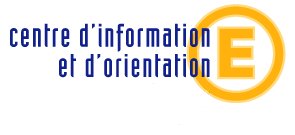 Perpignan, le 05 Avril 2018Les Psychologues-EN du Département des Pyrénées OrientalesauxDéputés de la régionCentres d’Informationet d’OrientationPsychologues de l’Education nationalePerpignan Centrece.0660042m@ac-montpellier.frPerpignan Sudce.0660667s@ac-montpellier.frPradesce.0660463v@ac-montpellier.frCéretce.0660575s@ac-montpellier.frMesdames et Messieurs les députés de la région OccitanieNous souhaitons vous alerter sur une disposition que s'apprête à prendre le gouvernement au sujet du réseau  des  centres  d'information  et  d'orientation,  services  déconcentrés  de  l'éducation  nationale.Suite au  transfert de la compétence orientation aux régions,  il a été annoncé aux organisations syndicales, il y a quelques jours, que le gouvernement avait décidé la  suppression  pure et simple  de l'ensemble du réseau des CIO, soit  dans le département des Pyrénées Orientales, la fermeture des 4 CIO.Les  centres  d'information  et  d'orientation  sont  le  lieu  d’affectation  des  psychologues  de  l’éducation nationale  de  la  spécialité  « éducation,  développement  et  conseil  en  orientation »  (ex  conseillers d’orientation  psychologues)  et  sont  dirigés  par  un  ou  une  DCIO,  qui  organise  leur  service  dans  les établissements scolaires et au CIO, assistés d’un personnel administratif.  Ces personnels ont un très haut niveau de compétences dans le conseil en  orientation,  enrichi  au  quotidien  par  la  diversité  des  problématiques  rencontrées,  surtout  au  sein  du CIO.Ils  sont  implantés  dans  les  territoires  afin  d'offrir  à  la  population  un  service  favorisant  l'insertion  par  la formation, meilleure manière de lutter contre l'exclusion et les inégalités devant l'emploi. Ils  accueillent et conseillent gratuitement tout public, scolarisés  ou  non, dans l’élaboration d’un projet d’étude ou d’insertion professionnelle. Ils  sont  également  amenés  à  recevoir  les  jeunes  en  situation  de  décrochage  qui  souhaitent  exercer  leur droit  au  retour  en  formation  initiale  en  constituant  des  dossiers,  instruits  par  le  CIO,  ainsi  que  d'autres types  de  personnes  dans  le  cadre  du  SPRO,  service  public  régional  de  l'orientation,  au  titre  du  premier accueil,  à  savoir  des  demandeurs  d'emploi  ou  des  adultes  en  reconversion  ou  désirant  reprendre  une formation.Les  directeurs  de  CIO  sont responsables  des  PSAD, plateformes  de  suivi  et  d'appui  aux  décrocheurs,  en  lien  avec  la mission locale.C'est  aussi  dans  les  CIO  que  sont  accueillis  les  jeunes  migrants  mineurs,  isolés  ou  non,  et  majeurs , pour envisager éventuellement une intégration  dans  les  établissements  scolaires.Pour  réaliser  toutes  ces  missions,  non  exhaustives,  les  CIO  ont  tissé  des  réseaux  avec  de  multiples partenaires  et  ils  représentent  donc  une  interface,  très  précieuse  pour  le  système  éducatif,  entre  les établissements scolaires et les organismes ou structures extérieurs qui proposent des parcours alternatifs ou des accompagnements pour les élèves en difficulté. De nombreux jeunes viennent accompagnés de leurs parents tout au long de l’année, y compris pendant les vacances scolaires.Les CIO ne sont pas un luxe dont la nation pourrait se passer. Chaque CIO contribue à maintenir l’égalité de tous les  citoyens à accéder sur tout le territoire au droit au conseil en orientation et à l’accompagnement pour élaborer un parcours de formation menant à la qualification et à l’emploi.Même si des ressources numériques nombreuses et précieuses   sont maintenant disponibles pour aider le public  dans  ses  recherches,  le  besoin  d’accompagnement  et  de  conseil  personnalisé  en  face  à  face (présentiel  ou  téléphonique  ou  à  distance)  reste  très  fort  et  il  est  essentiel  de  pouvoir  y  répondre  pour atténuer les inégalités devant à la fois l’accès au numérique (de moins en moins prégnant) mais aussi et surtout  la  compréhension  et  l’assimilation  des  contenus  d’information  par  les  plus  jeunes  (collégiens  et lycéens) et les moins armés (familles).En tant  qu’élus de la république,  garants  de l’égalité des territoires  en matière de maintien des services publics, vous ne resterez sans doute pas insensibles aux arguments ci-dessus exposés. 											        Les directrices de C.I.O :B.EBERHARDT- A.GOUPIL H.SAUVAGE -   ML.GAYERIE      